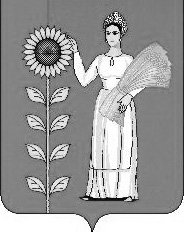                    СОВЕТ  ДЕПУТАТОВ СЕЛЬСКОГО  ПОСЕЛЕНИЯСРЕДНЕМАТРЕНСКИЙ  СЕЛЬСОВЕТДобринского муниципального района  Липецкой  области72- я сессия IV созываР Е Ш Е Н И Е           12.03.2015 г.             с. Средняя Матренка                           № 252 - рсОб утверждении Правил землепользования и застройки                                           сельского поселения Среднематренский сельсовет                                                Добринского муниципального района       Рассмотрев представленный администрацией сельского поселения проект решения «Об утверждении правил землепользования и застройки сельского поселения Среднематренский сельсовет Добринского муниципального района», в соответствии с Федеральным законом № 131-ФЗ от 06.10.2003 года «Об общих принципах организации местного самоуправления в Российской Федерации», с Градостроительным кодексом Российской Федерации, руководствуясь результатами публичных слушаний, Совет депутатов сельского поселения Среднематренский сельсовет РЕШИЛ:      1. Утвердить Правила землепользования и застройки сельского поселения Среднематренский сельсовет Добринского муниципального района.      2. Определить местонахождение Правил землепользования и застройки сельского поселения Среднематренский сельсовет Добринского муниципального района: здание администрации сельского поселения Среднематренский сельсовет Добринского  муниципального района, расположенное по адресу: Липецкая область, Добринский район, с.Средняя Матренка, ул. Центральная, д. 16.      3. Направить указанный нормативный правовой акт главе  сельского поселения для подписания и официального обнародования.       4. Настоящее решение вступает в силу со дня его официального обнародования.   Председатель Совета депутатов сельского поселенияСреднематренский сельсовет                                          Н.А.Гущина